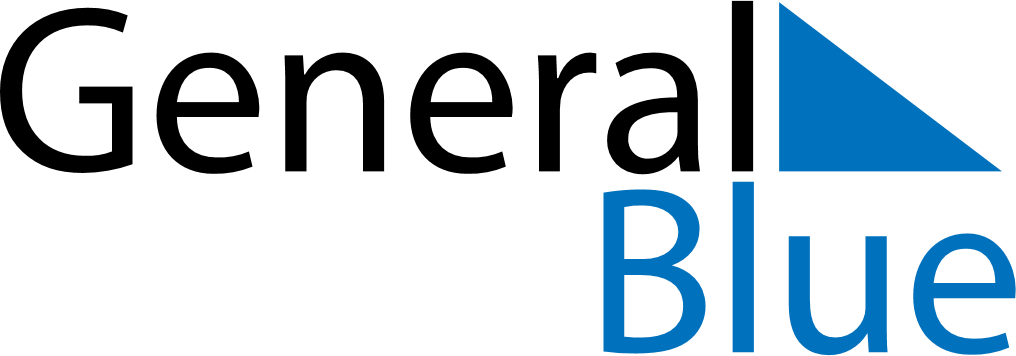 November 2024November 2024November 2024November 2024November 2024November 2024Saint-Jerome, Quebec, CanadaSaint-Jerome, Quebec, CanadaSaint-Jerome, Quebec, CanadaSaint-Jerome, Quebec, CanadaSaint-Jerome, Quebec, CanadaSaint-Jerome, Quebec, CanadaSunday Monday Tuesday Wednesday Thursday Friday Saturday 1 2 Sunrise: 7:36 AM Sunset: 5:42 PM Daylight: 10 hours and 6 minutes. Sunrise: 7:37 AM Sunset: 5:41 PM Daylight: 10 hours and 3 minutes. 3 4 5 6 7 8 9 Sunrise: 6:38 AM Sunset: 4:40 PM Daylight: 10 hours and 1 minute. Sunrise: 6:40 AM Sunset: 4:38 PM Daylight: 9 hours and 58 minutes. Sunrise: 6:41 AM Sunset: 4:37 PM Daylight: 9 hours and 55 minutes. Sunrise: 6:43 AM Sunset: 4:35 PM Daylight: 9 hours and 52 minutes. Sunrise: 6:44 AM Sunset: 4:34 PM Daylight: 9 hours and 49 minutes. Sunrise: 6:46 AM Sunset: 4:33 PM Daylight: 9 hours and 47 minutes. Sunrise: 6:47 AM Sunset: 4:32 PM Daylight: 9 hours and 44 minutes. 10 11 12 13 14 15 16 Sunrise: 6:48 AM Sunset: 4:30 PM Daylight: 9 hours and 41 minutes. Sunrise: 6:50 AM Sunset: 4:29 PM Daylight: 9 hours and 39 minutes. Sunrise: 6:51 AM Sunset: 4:28 PM Daylight: 9 hours and 36 minutes. Sunrise: 6:53 AM Sunset: 4:27 PM Daylight: 9 hours and 34 minutes. Sunrise: 6:54 AM Sunset: 4:26 PM Daylight: 9 hours and 31 minutes. Sunrise: 6:55 AM Sunset: 4:25 PM Daylight: 9 hours and 29 minutes. Sunrise: 6:57 AM Sunset: 4:24 PM Daylight: 9 hours and 26 minutes. 17 18 19 20 21 22 23 Sunrise: 6:58 AM Sunset: 4:23 PM Daylight: 9 hours and 24 minutes. Sunrise: 7:00 AM Sunset: 4:22 PM Daylight: 9 hours and 22 minutes. Sunrise: 7:01 AM Sunset: 4:21 PM Daylight: 9 hours and 19 minutes. Sunrise: 7:02 AM Sunset: 4:20 PM Daylight: 9 hours and 17 minutes. Sunrise: 7:04 AM Sunset: 4:19 PM Daylight: 9 hours and 15 minutes. Sunrise: 7:05 AM Sunset: 4:18 PM Daylight: 9 hours and 13 minutes. Sunrise: 7:06 AM Sunset: 4:18 PM Daylight: 9 hours and 11 minutes. 24 25 26 27 28 29 30 Sunrise: 7:08 AM Sunset: 4:17 PM Daylight: 9 hours and 9 minutes. Sunrise: 7:09 AM Sunset: 4:16 PM Daylight: 9 hours and 7 minutes. Sunrise: 7:10 AM Sunset: 4:15 PM Daylight: 9 hours and 5 minutes. Sunrise: 7:11 AM Sunset: 4:15 PM Daylight: 9 hours and 3 minutes. Sunrise: 7:13 AM Sunset: 4:14 PM Daylight: 9 hours and 1 minute. Sunrise: 7:14 AM Sunset: 4:14 PM Daylight: 8 hours and 59 minutes. Sunrise: 7:15 AM Sunset: 4:13 PM Daylight: 8 hours and 58 minutes. 